Osnovna škola – Scuola elementare RIVARELA
Emonijska  4, 52466 Novigrad – Cittanova
Email: ured@os-rivarela-novigrad.skole.hr
Tel: +385(0) 52 757 005 / +385(0) 52 758 602 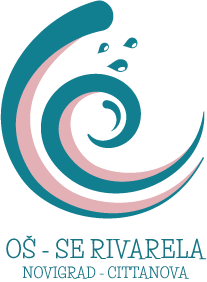 Fax: +385(0) 52 757 218
OIB: 27267656235___________________________________                   (Ime i prezime) 		   			    _ _ _ _ _ _ _ _ _ _ _ _ _ _ _ _ _ _ _ _ _                (Nalijepiti 70,00 kuna upravne pristojbe)___________________________________                        (Adresa)___________________________________                        (Telefon)                                                                                                    OŠ – SE RIVARELAEmonijska ul. 452466 NovigradZAHTJEV ZA IZDAVANJEDUPLIKATA - PRIJEPISA SVJEDODŽBEDatum podnošenja zahtjeva:_____________________20___. godineDatum preuzimanja svjedodžbe:__________________20___. godine_____________________________________( vlastoručni potpis / potpis roditelja/skrbnika )Napomena:Na temelju tarifnog broja 52. toč. 10. st.6. Uredbe o tarifi upravnih pristojbi (NN br. 8/2017) naplaćuje se upravna pristojba u iznosu od 70,00 kuna.Ukoliko podnositelj zahtjeva ima status redovitog učenika škole, oslobođen je plaćanja upravne pristojbe temeljem članka 9. Stavak 2. Točka 21. Zakona o upravnim pristojbama (NN br. 115/16).Ukoliko je podnositelj zahtjeva nezaposlena osoba koja se javlja na natječaj za zapošljavanje, oslobođena je plaćanja upravne pristojbe temeljem članka 9. stavak2. točka 23. Zakona o upravnim pristojbama (NN br. 115/16).Osobe koje nisu u mogućnosti osobno zatražiti ili  doći  po duplikat/prijepis svjedodžbe trebaju osobi koja će podići duplikat/prijepis dati ovjerenu punomoć.Sukladno Zakonu o općem upravnom postupku, duplikat se izdaje najkasnije u roku od 15 dana od dana podnošenja urednog zahtjeva.Ime i prezime (djevojačko prezime)Ime roditeljaOIBMjesto i država rođenjaDatum rođenjaDržavljanstvoGodina upisa u školuGodina završetka obrazovanjaRazred za koji se traži duplikat/prijepis Svrha izdavanja svjedodžbe